§982.  PurposeThe purposes of this subchapter include:  [PL 1983, c. 519, §7 (NEW).]1.  General.  To relieve those conditions which now exist which represent difficulties in natural resource enterprise financing and development and to assist in planning, coordinating and implementing programs that will encourage further public and private participation and investment to achieve this end;[PL 1983, c. 519, §7 (NEW).]2.  Current and increased production.  To maintain the land and water base necessary to the production of food and fiber and to encourage the continuation and expansion of successful production of the natural resource products of the State in order to secure adequate food and fiber to the people of the State, to secure markets and to assure the stability of the local economy;[PL 1983, c. 519, §7 (NEW).]3.  Value added.  To encourage the creation and expansion of processing or manufacturing enterprises adding value to agricultural, forestry and fisheries products, grown or harvested in the State;[PL 1983, c. 519, §7 (NEW).]4.  Market improvements.  To coordinate, improve and expand the marketing of raw, processed and manufactured products of the fisheries, farms and forests of the State;[PL 1983, c. 519, §7 (NEW).]5.  Employment opportunities.  To expand opportunities for full and part-time gainful employment and facilitate entry into farming, fishing and forestry in order to maintain adequate food and fiber production capabilities in the State and to improve the unemployment situation in the State and the demands on state services which arise because of unemployment and related problems;[PL 1983, c. 519, §7 (NEW).]6.  Expanded participation of lending institutions and improved credit opportunities.  To provide for additional capital resources for natural resource enterprises from the sale of bonds and to otherwise make adequate credit available at interest rates that enable persons to enter, maintain and expand natural resource enterprises; to encourage the investment of private capital and the diversification and competition among financing institutions in the natural resource sector; and[PL 1983, c. 519, §7 (NEW).]7.  Improved technical assistance.  To provide a central source for credit information and other financial management training and services to farmers, fishermen and foresters to better enable them to obtain adequate financial assistance from existing sources and to provide similar technical assistance, research and service in marketing products of natural resource enterprises.[PL 1983, c. 519, §7 (NEW).]SECTION HISTORYPL 1983, c. 519, §7 (NEW). The State of Maine claims a copyright in its codified statutes. If you intend to republish this material, we require that you include the following disclaimer in your publication:All copyrights and other rights to statutory text are reserved by the State of Maine. The text included in this publication reflects changes made through the First Regular and First Special Session of the 131st Maine Legislature and is current through November 1, 2023
                    . The text is subject to change without notice. It is a version that has not been officially certified by the Secretary of State. Refer to the Maine Revised Statutes Annotated and supplements for certified text.
                The Office of the Revisor of Statutes also requests that you send us one copy of any statutory publication you may produce. Our goal is not to restrict publishing activity, but to keep track of who is publishing what, to identify any needless duplication and to preserve the State's copyright rights.PLEASE NOTE: The Revisor's Office cannot perform research for or provide legal advice or interpretation of Maine law to the public. If you need legal assistance, please contact a qualified attorney.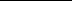 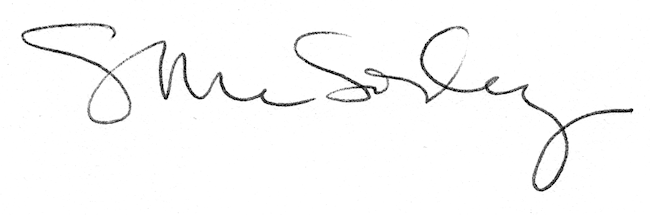 